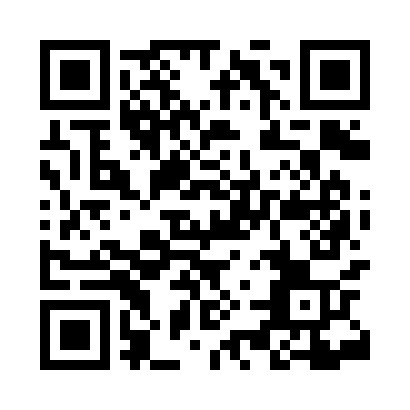 Prayer times for Mawlamyine, MyanmarWed 1 May 2024 - Fri 31 May 2024High Latitude Method: NonePrayer Calculation Method: Muslim World LeagueAsar Calculation Method: ShafiPrayer times provided by https://www.salahtimes.comDateDayFajrSunriseDhuhrAsrMaghribIsha1Wed4:195:3511:573:076:197:302Thu4:185:3411:573:066:197:313Fri4:185:3411:563:066:197:314Sat4:175:3311:563:056:207:315Sun4:165:3311:563:056:207:326Mon4:165:3211:563:056:207:327Tue4:155:3211:563:066:217:338Wed4:155:3111:563:066:217:339Thu4:145:3111:563:076:217:3410Fri4:135:3111:563:076:217:3411Sat4:135:3011:563:086:227:3512Sun4:125:3011:563:096:227:3513Mon4:125:3011:563:096:227:3514Tue4:115:2911:563:106:237:3615Wed4:115:2911:563:106:237:3616Thu4:115:2911:563:116:237:3717Fri4:105:2811:563:126:247:3718Sat4:105:2811:563:126:247:3819Sun4:095:2811:563:136:247:3820Mon4:095:2811:563:136:257:3921Tue4:095:2711:563:146:257:3922Wed4:085:2711:563:146:257:4023Thu4:085:2711:563:156:267:4024Fri4:085:2711:563:156:267:4125Sat4:075:2711:573:166:267:4126Sun4:075:2711:573:166:277:4227Mon4:075:2611:573:176:277:4228Tue4:075:2611:573:176:287:4329Wed4:065:2611:573:186:287:4330Thu4:065:2611:573:186:287:4331Fri4:065:2611:573:196:297:44